嘉義縣東石鄉龍崗國小災害防救推動小組105年度第一學期災害防救推動小組會議時  間：中華民國105年9月7日（星期三）下午1時30分地  點：本校英語教室主持人：蔡文山 校長出（列）席人員：如會議簽到表記錄：陳昭典壹、主席致詞（略）貳、業務報告    一、本校申請第二類防災學校，獲補助新台幣253,350元，自籌        款28,150元，防災設備陸續更新增購中，將於10月中旬核        銷完畢。    二、本校為配合防災團訪視，於9月5日上午8:00舉行全校防        災宣導；9月8日上午8:05舉行全校防震及海嘯逃生演練；        9月20日舉行全校防震逃生及緊急傷害處理演練。    三、9月21日全國防災日防震逃生演練，教育處徐英傑校長到        校訪視；9月28日防減災及氣候變遷調適教育區域服務推        廣團到校訪視。    四、本校預計10月5日及10月26日周三下午進修邀請暨南大        學教授前來講授防災相關知識；於10月21日舉行防災相關        校外教學。參、討論事項    案由：本年度災害演練腳本以撰寫完畢，是否有意見，請提出？肆、決議    無意見，本年度災害演練腳本通過。伍、臨時動議：    無陸、散會會議照片服務單位姓名職稱負責工作召集人龍崗國小蔡文山校長綜理防災計畫之訂定及執行執行秘書龍崗國小陳昭典總務主任協助召集人推動防災計畫之訂定及執行工作小組龍崗國小吳沛珊教導主任協助製作防災地圖及各項宣導工作小組龍崗國小林松靖教學組長協助建立教學模組工作小組龍崗國小黃偉萍訓育組長協助防災演練及防災宣導工作小組龍崗國小鄭素平一甲導師協助校內推展防災計畫之實行工作小組龍崗國小黃詩怡二甲導師協助校內推展防災計畫之實行工作小組龍崗國小柯乃文三甲導師協助校內推展防災計畫之實行工作小組龍崗國小黃志鵬四甲導師協助校內推展防災計畫之實行工作小組龍崗國小吳淑芬五甲導師協助校內推展防災計畫之實行工作小組龍崗國小洪菁徽六甲導師協助校內推展防災計畫之實行工作小組龍崗國小周偉雄科任老師協助校內推展防災計畫之實行工作小組龍崗國小蔡麗綺科任老師協助校內推展防災計畫之實行工作小組龍崗國小許素女幼兒園老師協助校內推展防災計畫之實行工作小組龍崗國小陳育卿教保員協助校內推展防災計畫之實行工作小組龍崗國小黃芳香幹事協助校內推展防災計畫之實行工作小組龍崗國小陳瑛珮護理師協助校內推展防災計畫之實行工作小組龍崗國小陳俊旭家長會長協助校內推展防災計畫之實行工作小組塭仔村唐容村長協助校內推展防災計畫之實行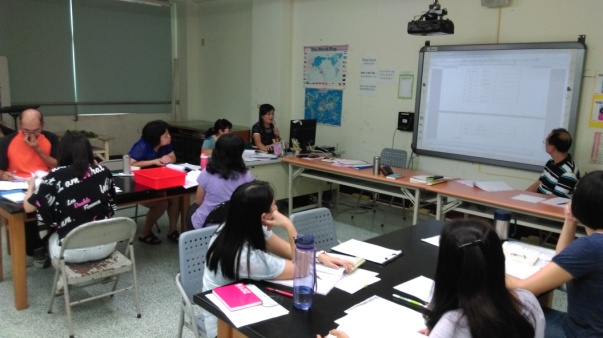 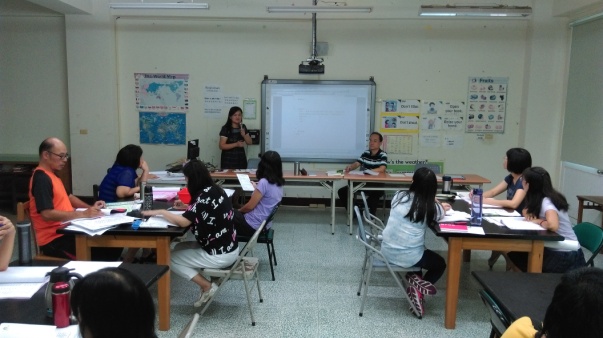 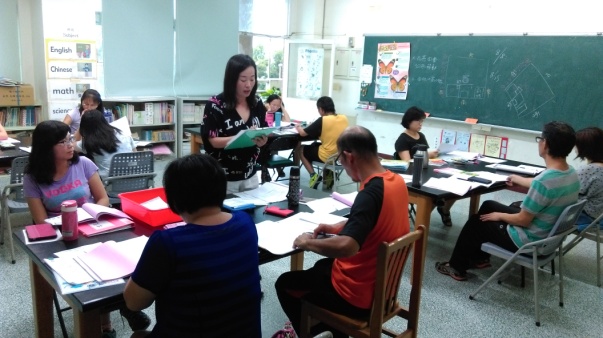 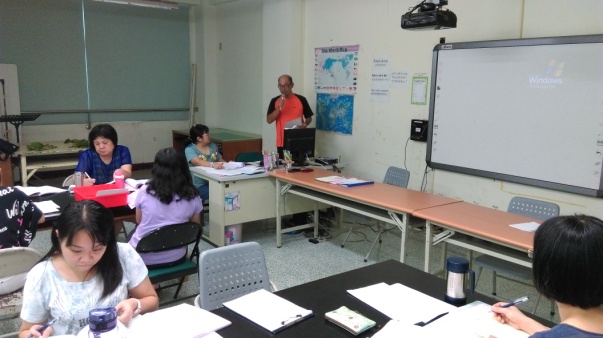 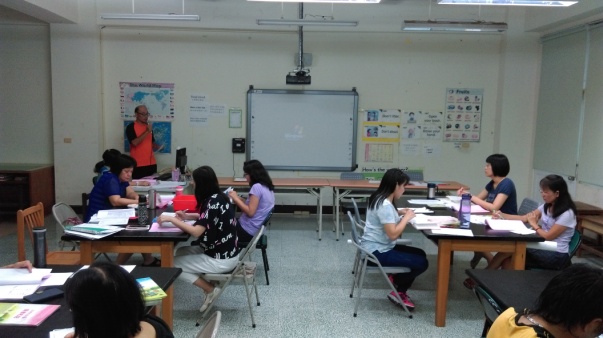 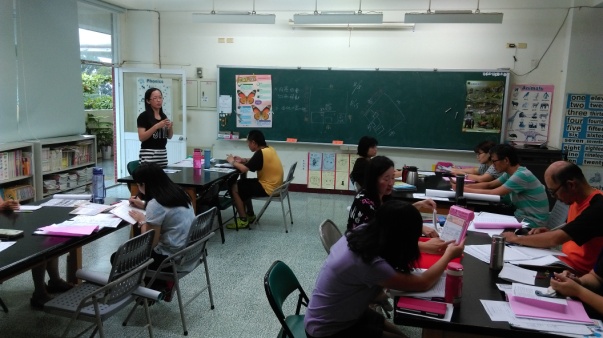 